Barry C. Levin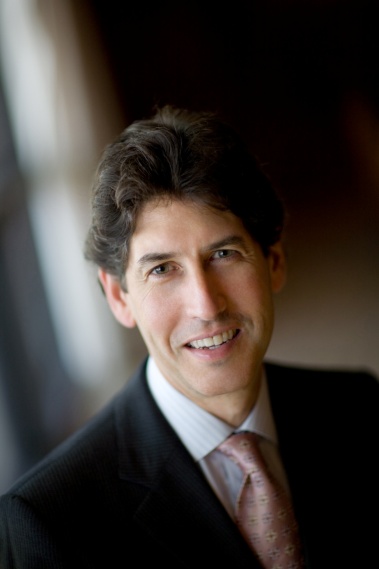 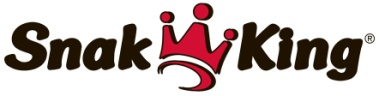 16150 East Stephens St.City of Industry, CA 91745(626) 363-7777bclevin@snakking.comBarry Levin is Chairman and CEO of Snak King Corp, one of the largest snack food manufacturers in the United States. In 1979, at age 21, Barry accepted an offer to manage a one year old, financially challenged pork rind manufacturing plant for absentee owners. Within the first year, Barry and his two fellow employees were able to make the company profitable. Shortly thereafter Barry had the opportunity to buy into the company, and over the following five years he purchased the balance of the stock.Snak King began by producing a single item out of a 1,200 square foot facility and now manufactures over 950 sku's in California and Illinois and occupies more than 600,000 square feet. Once a three person operation, Snak King currently has over 1100 associates. Today the company private-labels and co-packs products for some of the largest retailers and food companies in the world. In addition, Snak King markets product nationally and internationally under its own brands which include The Whole Earth, El Sabroso, Jensen's Orchard, Snak King, Granny Goose and Vitner’s.Barry's business plan has always been to pursue niche markets and to set industry trends. Kosher, organic, ethnic and specialty-flavored snacks comprise a large part of the Snak King product line. In addition to pork rinds the company manufactures tortilla chips, potato chips, popcorn, caramel corn, cheese puffs, cheese curls, veggie chips, roasted nuts, coated nuts, and trail mixes, nut cubes, nutritional bars and kettle corn. Guacachips, Salsitas, and Taco-Litos are just a few examples of products that have received national recognition. Barry C. Levin16150 East Stephens St.City of Industry, CA 91745(626) 363-7777bclevin@snakking.comEducationBarry C. Levin16150 East Stephens St.City of Industry, CA 91745(626) 363-7777bclevin@snakking.comUniversity of the Pacific, Stockton, CA B.S., Business Administration 1979Barry C. Levin16150 East Stephens St.City of Industry, CA 91745(626) 363-7777bclevin@snakking.comPersonalBarry C. Levin16150 East Stephens St.City of Industry, CA 91745(626) 363-7777bclevin@snakking.comMarried, 2 childrenHobbies: skiing, water skiing, triathlons, road and mountain biking, travel, photographyBarry C. Levin16150 East Stephens St.City of Industry, CA 91745(626) 363-7777bclevin@snakking.comProfessional Associations